INSTITUTO NACIONAL DE LOS DEPORTES                DE EL SALVADOR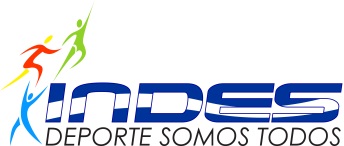 GUIA DE ORGANIZACIÓN DE LOS ARCHIVOS SEGÚN LANORMA INTERNACIONAL GENERAL DE DESCRIPCIÓN ARCHIVISTICA ISDIAH (1ª Ed.)SAN SALVADOR, OCTUBRE 2015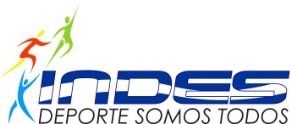 1.AREA DE IDENTIFICACIÓN1.1. Identificador SV-INDES El Salvador- Instituto Nacional de los Deportes1.2. Forma autorizada del nombre Instituto Nacional de los Deportes de El Salvador1.3. Forma paralela del nombre 1.4. Otras formas del nombre 1.5. Tipo de institución que conserva los fondos de archivo Institución AutónomaCiclo Vital: Archivos de Gestión   Archivos Especializados                                                                                                                                                                                                                                       2.AREA DE CONTACTO2.1. Localización y dirección Oficina de Información y Respuesta (OIR)Palacio de los Deportes Carlos “El Famoso Hernández”Alameda Juan Pablo II  y Diagonal Universitaria Centro de Gobierno,       San Salvador, El Salvador, Centroamérica. 2.2. Teléfono, fax, correo electrónico Teléfono PBX: 2231-9963E-mail: oir@indes.gob.sv2.3. Personas de contacto Oficial de Información OIRIng. Wendy GómezE-mail: w.gomez@indes.gob.svGestor de Información OIRIng. Bessy Olano E-mail: b.olano@indes.gob.svResponsable de Archivo InstitucionalSonia Cosme E-mail: s.cosme.@indes.gob.sv 3.AREA DE DESCRIPCIÓN3.1 Historia de  la Institución que custodia los fondos de archivoEl Instituto Nacional de los Deportes de El Salvador, INDES, fue creado el 28 de junio de 1980, mediante el decreto 300 de la Junta Revolucionaria de Gobierno, que promulgó la Ley de los Deportes.El primer Comité Ejecutivo del INDES fue en el período 1980-1983 y su presidente el Mayor y Doctor Joel Arturo Rivas Castillo, asumió su puesto el 4 de julio de 1980.Entre junio y agosto de 1980, el presidente de INDES ratificó a 26 federaciones deportivas, siendo: Ajedrez, Atletismo, Artes Marciales, Automovilismo, Baloncesto, Béisbol, Boliche, Boxeo, Ciclismo, Ecuestres, Esgrima, Físico Culturismo, Fútbol, Gimnasia, Judo, Levantamiento de Pesas, Lucha Olímpica, Montañismo, Motociclismo, Natación, Softbol, Tenis, Tenis de Mesa, Tiro, Tiro con Arco y Voleibol.Para el primer año de labores el INDES contaba con 211 personas a su servicio.Durante este mismo período, se creó la Clínica Médica Deportiva, fortalecida en los últimos años y que hoy lleva por nombre departamento de Ciencias Aplicadas al Deporte.El Palacio de los Deportes, que hoy lleva el nombre del campeón del mundo de Boxeo, Carlos “Famoso” Hernández.Durante el año 1986 el Comité Directivo de INDES, presidido por el Prof. José Alberto Colocho Hernández elaboró el reglamento para elegir los miembros de Junta Directivas de las Federaciones Deportivas Nacionales.Durante la administración, Colocho Hernández, hubo nominaciones para algunos escenarios deportivos como: a  del Estadio Nacional se le puso el nombre del “Dr. Rubén Barraza”; la sala de Boxeo ubicada en el Palacio de los Deportes se bautizó como “Alex C. Suárez”; el Parque de Béisbol como “Saturnino Bengoa” y el Parque de Softbol como “Pablo Arnoldo Guzmán”, entre otros.Entre 1986 y 1987 se realizan los primeros y segundos Juegos Deportivos Rurales y se dan los inicios de los Juegos Laborales, para empresas públicas y privadas.Para 1986 El Salvador participa de XV Juegos Deportivos Centroamericanos y del Caribe, en Santiago de los Caballeros, República Dominicana, sin obtención de medallas.En 1990 se participa de los XVI Juegos Deportivos Centroamericanos y del Caribe, celebrados en México, El Salvador obtuvo 1 medalla de plata y 3 de bronce.En 1994 El Salvador organiza los V Juegos Deportivos Centroamericanos, obteniendo 80 medallas de oro, 81 de plata y 99 de bronce, sumando un total de 260. Desde ese tiempo en que se comienzan los primeros pasos para que el deporte salvadoreño debiera tomar otro rumbo, el del éxito a nivel elite.En el 2002 el Salvador es la cede de los XIX Juegos Deportivos Centroamericanos y del caribe representan el mayor reto deportivo y organizativo de el salvador, la fiesta deportiva más grande en la historia de El Salvador, que se realiza del 23 de noviembre al 7 de diciembre de este año.En el 2005 El Salvador organizó los X Juegos del CODICADER. En el 2006 se participó en los Juegos Centroamericanos y del Caribe, Cartagena, Colombia.En el 2007 se participó en los Juegos Panamericanos, Río de Janeiro.En el 2007 se asistió a los I Juegos Escolares Centroamericanos y del Caribe, en Puerto Rico.En el 2008 se participó en los Juegos Olímpicos de Beijing.Infraestructura Legado deportivo para las futuras generacionesSe construyó la primera Ciudad Deportiva Inclusiva única en Centroamérica en mejicanos la cual fue inaugurada el 19 de diciembre del 2012, cuenta con todas las condiciones para atletas con discapacidadHerencia de escenarios deportivos dignos para que atletas y población en general gocen de espacios físicos en las mejores condiciones para la práctica deportiva, ya sea esta competitiva o de recreación.Escenarios deportivosEstadio Nacional Jorge "Mágico" GonzálezGimnasio Nacional José Adolfo PinedaPalacio de los Deportes Carlos "El Famoso" HernándezComplejo Deportivo INDES "El PolvorínComplejo Deportivo INDES-MerliotComplejo Deportivo INDES-Santa AnaComplejo Deportivo INDES-San MiguelEstadio Las DeliciasAlbergue INDESVilla Centroamericana CARIHasta este momento existen entre 39 Federaciones y 3 Asociaciones DeportivasTambién se cuenta con un Museo de los Deportes es una herramienta de consulta y uno de los grandes atractivos que el INDES le brinda a la población salvadoreña, especialmente a estudiantes de los diferentes centros educativos de todo el país.Uno de los objetivos del Museo es mantener viva la historia de los atletas salvadoreños, por tal razón las instalaciones hospedan los testimonios más grandes que evidencian los triunfos nacionales e internacionales de nuestros atletas, por lo que cada uno de sus elementos resulta de especial atractivo para los visitantes y son patrimonio nacional.Las personas que visitan el Museo de los Deportes pueden conocer los diferentes implementos deportivos que utilizaban en sus inicios destacados atletas salvadoreños; asimismo se puede apreciar la historia de las hazañas y medallas alcanzadas en competencias internacionales.3.2. Contexto cultural y geográfico Las instalaciones centrales están ubicadas sobre Alameda Juan Pablo II y Diagonal Universitaria Centro de Gobierno, contiguo al Parque Infantil en       San salvador, El Salvador, Centroamérica. 3.3. Atribuciones/fuentes legales INDES, fue creado el 28 de junio de 1980, mediante el decreto 300 de la Junta Revolucionaria de Gobierno, que promulgó la Ley de los Deportes.Decreto 534 de  de Acceso a ,  Articulo Nº 43 Los titulares de los entes obligados designaran a un funcionario responsable de los archivos en cada entidad. Reglamento  1363.4. Estructura administrativa Estructura OrganizativaINSTITUTO NACIONAL DE LOS DEPORTES DE EL SALVADORComité Directivo Presidencia Gerencia General Gerencia de Recursos Humanos Registro y Control de Personal Desarrollo de Recursos Humanos Bienestar Laboral Clínica EmpresarialGerencia Técnica Alto Rendimiento Deporte Escolar Ciencias Aplicadas al Deporte Fisioterapia Nutrición Psicología MedicinaDeporte de Inclusión Social Jefaturas DepartamentalesGerencia de Ingeniería y Operaciones Servicios Generales Transporte Instalaciones AlberguesInfraestructura Supervisión Formulación de Proyectos Sistemas y Equipos ElectrónicosMantenimiento Activo Fijo AlmacénGerencia Financiera Presupuesto Tesorería ContabilidadUnidad de Tecnologías de Información Unidad de Acceso a la Información Publica Unidad de Prensa y Comunicaciones Unidad de Planificación Unidad de Seguridad Unidad de Adquisiciones y Contrataciones Institucionales Unidad de Mercadeo, Comercialización y Cooper. InternacionalUnidad LegalAuditoria Interna3.5. Gestión de documentos y política de ingreso Cada una de las unidades administrativas produce o recibe documentos de acuerdo a sus funciones los cuales conservan en sus archivos para ser consultados cuando se requieren.3.6. EdificioLos archivos están ubicados en cada una de las oficinas administrativas de la Institución3.7. Secciones colecciones custodiadasSe cuenta con archivos de oficina y algunos conservan archivos especializados como Expedientes de Personal, Expedientes clínicos, Partidas Contables, etc. 3.8. Instrumentos de descripción, guías y publicacionesGuía de ArchivoCuadro de ClasificaciónInventarios documentales.4.AREA DE ACCESO4.1. Horarios de aperturaApertura al público: lunes a viernes en jornada  de 8:30 a.m. a 12:30 p.m. y de 1:30 p.m. a 4:30 p.m. Cerrado al público: sábado y domingoFestivos: Semana Santa. 01 de mayo, 10 de mayo, 17 de junio, Vacaciones agosto. 15 de septiembre. 02 de noviembre. 23 de diciembre al 04 de enero4.2. Condiciones y requisitos para el uso y accesoSolicitudes de Información en la UAIPSe debe presentar al oficial de información una solicitud escrita, verbal o por correo electrónico donde se incluya el nombre del solicitante, la información pública que solicita.Para hacer este trámite será obligatorio presentar el Documento Único de Identidad (adulto), Carné de Identificación Personal (menor de edad), Pasaporte o Carné de residente (extranjeros/as)4.3. AccesibilidadLa entrada principal de las instalaciones está ubicada sobre la Diagonal Universitaria, contiguo a Parque Infantil, estamos en un lugar accesible en la cual muchas rutas de buses que llegan a nuestra Institución, Quienes se transportan en carro particular pueden hace uso del estacionamiento de la institución. Cuenta con accesibilidad para discapacitados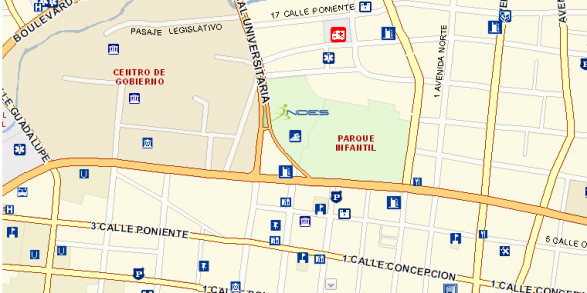 .5AREA DE SERVICIOS5.1. Servicios de ayuda a la investigaciónLa Oficina de Información y Respuesta cuenta con una sala y equipo informático a la disposición del usuario para que pueda hacer  consultas de la información oficiosa en la página web del INDES.Además el INDES cuenta con una Museo del Deporte que es una herramienta de consulta y uno de los grandes atractivos que el INDES le brinda a la población salvadoreña y una Biblioteca Especializada en el  Deporte, disponible al público en general para que puedan enriquecer sus conocimientos sobre las diferentes ramas deportivas.5.2. Servicios de reproducción5.3. Espacios PúblicosBaños para el público que nos visita (ambos sexos)Biblioteca Especializada en Deportes  para consultas para todo el que quiera conocer más sobre los deportes.Un Museo  donde se conservan los testimonios  más grandes de los triunfos nacionales e internacionales de los atletas salvadoreñosCafeteríasFederaciones Deportivas en sus diferentes ramas deportivas6AREA DE CONTROL6.1. Identificador de la descripciónSV-INDES6.2. Identificador de la InstituciónINDESINSTITUTO NACIONAL DE LOS DEPORTES DE EL SALVADOR6.3. Reglas y/o convencionesISDIAH: Norma Internacional para describir instituciones que custodian fondos  de archivoISO 8601: Norma de Códigos para la representación de fechasISO 639-2: Norma de Códigos para la representación de nombres de lenguaISO 3166:  Norma de Códigos para representación de nombres de países6.4. Estado de elaboraciónDescripción finalizada6.5. Nivel de detalleClasificación completo6.6. Fechas de creación, revisión o eliminación2012-04-24  fecha de creación 2013-04-03 1ª revisión2015-04-22 2ª revisión6.7. Leguas (s) y escritura (s)Español (ISO 639-2)6.8. FuentesMemorias de Labores 2009-2014 Ley General de los Deportes Sitio Web de INDES: http://www.indes.gob.sv/6.9. Notas de mantenimiento Sonia de Jesús Cosme, Responsable de Archivo